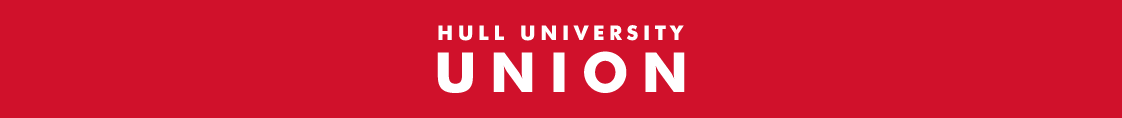 MINUTES OF UNION EXECUTIVE COMMITTEE MEETINGHeld at 2pm on Tuesday 21st November 2017Present:	Osaro Otobo, President (OO); Jennie Watts, Welfare & Community Officer (JW); Caitlin O’Neill, Sports Officer (CON); Salman Anwar, Education Officer (SA)Attending:	Chief Executive (CEO); Membership Services Director (MSD); Studio Manager (SM); Administration Co-ordinator (AC, minutes)Apologies Apologies from OO2.  	Minutes of previous meeting	Approved as a correct record.3.	Matters Arising	See attached. – 4.	For Discussion & Decision a) Vision Launch  MCM discussed the Vision Launch which will take place on Tuesday 5th December at both the staff meetings. MCM demonstrated the website to the group. CEO voiced that the launch will also be discussed at the next board meeting. b) Associate MembershipsAn associate membership form for Stephen Ledge was approved by the officers. 5.	Chief Executive & SMT update - MSD in discussions regarding complaints received and would like AC and ESC to dedicate time in officer diaries for complaints panels. 		          Action: AC and ESCCEO highlighted the HR Manager is working on a Chief Executive Recruitment plan with Stuart Ferguson and OO.  CEO attended informative meetings with Jeannette Strachan and the Vice Chancellor this week. CEO would like SA and OO to discuss with students any issues with faculty hubs. 								           Action: SA and OO6.	Marketing Update –  MCM highlighted the visit taking place in Liverpool on Thursday 23rd November and suggested the officers contact Liverpool officers before the visit to introduce themselves. MCM is keen on talking to sixth form students after Christmas who could be potential applicants at the University to gain feedback on what they value from a student’s union. MCM discussed the refreshers offer from Ents which should prove very popular. MCM would like lollypop moments from all officers. 		          Actions: All Officers7.	Weekly Reports & Accountabilitya)	President – b) 	Welfare & Community Officer – JW discussed the mental health campaign and consent campaign. CEO highlighted the NUS campaign taking place investigating sexual harassment at Universities.  JW thanked Emily Normington and AC for help with diary management. JW also thanked the group on helping with issues and campaigns.  c)	Sports Officer – CON expressed the success of the AU ball. CON would like to thank everyone for supporting the event.  CON is looking forward to the This Girl Can self-defence class which CON and JW are collaborating on. CON to continue working on club debt and getting to the root of the debt to ensure it does not continue. The group discussed the ongoing work with initiations and are hopeful that clubs are taking all the information and advice on board.d)	Education Officer – SA would like to thank The Student Engagement Co-Ordinator and the International Student Officer for all the work that went into the International Student Day which also had a lot of engagement from the University. SA stated the feedback highlighted the needs for more social events. MSD would like to know which students are feeling the need for more events to make sure we are not missing anyone out. SA stated The International Students Officer is exploring the social aspects and stated that he will be at the International Students Welcome Day in January. 8. Any Other BusinessBranding – MCM stated that the branding will be unveiled at the staff meetings on Tuesday 5th December. MCM stated that the Marketing Team are looking at 3 ways in which the branding can go. All of the ideas will have quite a strong Hull element to the branding.9. Reserved BusinessNone reported.10. Next Formal Meeting Tuesday 5th December 2017